     PENGARUH PERCEIVED QUALITY TERHADAP MINAT BELI ULANG PRODUK SMARTPHONE SAMSUNG GALAXY                                              NOTE 9 DI WILAYAH KELAPA GADING                              JAKARTA UTARAOleh:    Nama : Sambodhi SudhodhanaNim : 21140351SkripsiDiajukan sebagai salah satu syarat untuk memperoleh gelar Sarjana Manajemen Program Studi ManajemenKonsentrasi Pemasaran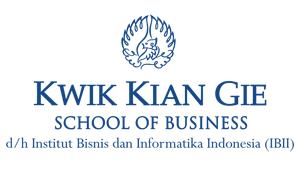 INSTITUT BISNIS dan INFORMATIKA KWIK KIAN GIEJakarta Agustus 2019